 PEMENUHAN KEBUTUHAN PERUMAHAN MELALUI PROGRAM NASIONAL PEMBERDAYAAN MASYARAKAT – MANDIRI (PNPM-M) DI  KECAMATAN CILEUNYI KABUPATEN BANDUNGDiajukan Untuk Memenuhi Salah Satu Syarat Dalam Menempuh Ujian Program Strata Satu (S1) Pada Jurusan Ilmu Kesejahteraan SosialDisusun Oleh :Rizky Fauzi Muslim082020006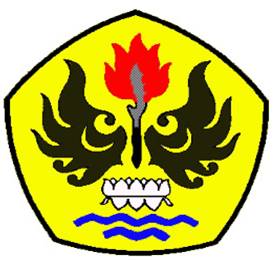 FAKULTAS ILMU SOSIAL DAN ILMU POLITIKUNIVERSITAS PASUNDAN BANDUNG2014